Инструкция по применению Schwarzkopf Igora Vibrance Интенсивный краситель тон-в-тонБезаммиачный полуперманентный краситель с фундаментально ухаживающей формулой, обеспечивающей яркий и светящийся цвет.Сочность, интенсивность и блеск сочетаются вместе с превосходным покрытием седины, если ее объем не превышает 70%.Содержит интенсивный ухаживающий комплекс с витаминами и липидами для укрепления структуры волос, однородного интенсивного цвета и блеска. Использовать для:•            достижения модных насыщенных оттенков•            интенсивных натуральных оттенков•            окрашивания волос с содержанием седины до 70%•            дуальной системы применения (выравнивания цвета на пористой длине и концах волос)•            пастельного тонирования осветленных и мелированных волос•            индивидуального цвета - все опенки смешиваются1. Пропорции смешивания Смешайте крем-краситель Igora Vibrance с лосьоном - окислителем Igora Vibrance.Пропорция смешивания 1:2,30 мл красителя: 60 мл лосьона. Для окрашивания интенсивными опенками не требуется дополнительное количество лосьона-окислителя.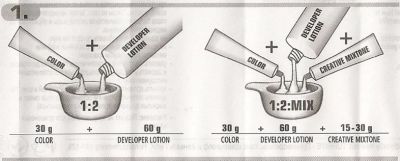 2. Применение Используйте одноразовые перчатки.Применяйте на сухие чистые волосы.А. первое применение Равномерно нанесите смесь от корней к концам.Время воздействия:10 - 20 минут без применения дополнительно тепла5-15 минут применением дополнительного тепла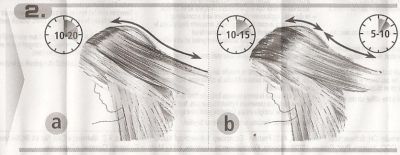 Б. применение на отросшие волосы Сначала нанесите смесь на корни, оставьте воздействовать на 10-15 минут без дополнительного тепла (5-10 минут с дополнительным теплом). После нанесите смесь по длине волос и на концы и оставьте воздействовать на 5-10 минут.3. После воздействия Тщательно промойте волосы с помощью шампуня BC bonacure Color Seal Shampoo. Для сохранения интенсивного цвета используйте кондиционер BC bonacure Color seal Conditioner.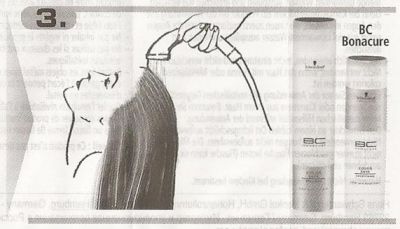 